проект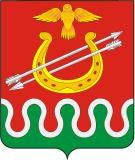 КРАСНОЯРСКИЙ КРАЙБОГОТОЛЬСКИЙ РАЙОННЫЙ СОВЕТ ДЕПУТАТОВг. БОГОТОЛРЕШЕНИЕ04.10.2022                                                                                              № 19-___О ВНЕСЕНИИ ДОПОЛНЕНИЙ В ПРАВИЛА ЗЕМЛЕПОЛЬЗОВАНИЯ И ЗАСТРОЙКИ МУНИЦИПАЛЬНОГО ОБРАЗОВАНИЯ  КРИТОВСКИЙ СЕЛЬСОВЕТ БОГОТОЛЬСКОГО РАЙОНА КРАСНОЯРСКОГО КРАЯ,  УТВЕРЖДЕННЫЕ РЕШЕНИЕМ БОГОТОЛЬСКОГО РАЙОННОГО СОВЕТА ДЕПУТАТОВ ОТ 16.12.2021 № 12-124В соответствии с Градостроительным кодексом Российской Федерации, Федеральными законами от   14.07.2022  № 350-ФЗ «О внесении изменений в Градостроительный кодекс Российской Федерации и отдельные законодательные акты Российской Федерации», от   30.12.2021 № 476-ФЗ «О внесении изменений в отдельные законодательные акты Российской Федерации», от 01.05.2022 № 122-ФЗ «О внесении изменений в Водный кодекс Российской Федерации», от 30.12.2021 № 445-ФЗ «О внесении изменений в Федеральный закон «О рыболовстве и сохранении водных биологических ресурсов» и отдельные законодательные акты Российской Федерации»,  руководствуясь статьями 21, 25 Устава Боготольского района Красноярского края, Боготольский районный Совет депутатов РЕШИЛ:1. Внести в Правила землепользования и застройки муниципального образования  Критовский сельсовет Боготольского района Красноярского края, утвержденные Решением Боготольского районного Совета депутатов от 16.12.2021 № 12-124 следующие изменения:1.1. подпункт 3 пункта 2 статьи 31 изложить в новой редакции:«3)  строительства на земельном участке строений и сооружений вспомогательного использования, критерии отнесения к которым устанавливаются Правительством Российской Федерации;»;1.2. пункт 8 статьи 31 изложить в новой редакции: «8. В целях строительства, реконструкции объекта индивидуального жилищного строительства (за исключением строительства объектов индивидуального жилищного строительства с привлечением денежных средств участников долевого строительства в соответствии с Федеральным законом от 30 декабря 2004 года № 214-ФЗ «Об участии в долевом строительстве многоквартирных домов и иных объектов недвижимости и о внесении изменений в некоторые законодательные акты Российской Федерации») или садового дома застройщик подает на бумажном носителе посредством личного обращения в уполномоченные на выдачу разрешений на строительство орган местного самоуправления, в том числе через многофункциональный центр, либо направляет в указанные органы посредством почтового отправления с уведомлением о вручении или единого портала государственных и муниципальных услуг уведомление о планируемых строительстве или реконструкции объекта индивидуального жилищного строительства или садового дома.»;1.3. в таблицу пункта 1 статьи 61 «1. Зона застройки индивидуальными жилыми домами (код зоны – Ж1)» добавить графу с кодом «3.2.3» с видом разрешенного использования земельного участка  «Оказание услуг связи»;1.4. пункт 1 статьи  70.1 изложить в новой редакции:«1. В границах водоохранных зон запрещаются:-  использование сточных вод в целях повышения почвенного плодородия;- размещение кладбищ, скотомогильников, объектов размещения отходов производства и потребления, химических, взрывчатых, токсичных, отравляющих и ядовитых веществ, пунктов захоронения радиоактивных отходов, а также загрязнение территории загрязняющими веществами, предельно допустимые концентрации которых в водах водных объектов рыбохозяйственного значения не установлены;- осуществление авиационных мер по борьбе с вредными организмами;- движение и стоянка транспортных средств (кроме специальных транспортных средств), за исключением их движения по дорогам и стоянки на дорогах и в специально оборудованных местах, имеющих твердое покрытие;- строительство и реконструкция автозаправочных станций, складов горюче-смазочных материалов (за исключением случаев, если автозаправочные станции, склады горюче-смазочных материалов размещены на территориях портов, инфраструктуры внутренних водных путей, в том числе баз (сооружений) для стоянки маломерных судов, объектов органов федеральной службы безопасности), станций технического обслуживания, используемых для технического осмотра и ремонта транспортных средств, осуществление мойки транспортных средств;- хранение пестицидов  и агрохимикатов (за исключением хранения агрохимикатов в специализированных хранилищах на территориях морских портов за пределами границ прибрежных защитных полос), применение пестицидов и агрохимикатов;- сброс сточных, в том числе дренажных, вод;- разведка и добыча общераспространенных полезных ископаемых (за исключением случаев, если разведка и добыча общераспространенных полезных ископаемых осуществляются пользователями недр, осуществляющими разведку и добычу иных видов полезных ископаемых, в границах предоставленных им в соответствии с законодательством Российской Федерации о недрах горных отводов и (или) геологических отводов на основании утвержденного технического проекта в соответствии со статьей 19.1 Закона Российской Федерации от 21 февраля 1992 года № 2395-1 «О недрах»).»;2. Контроль за исполнением Решения возложить на постоянную комиссию по законодательству и местному самоуправлению (Председатель - Н.Б. Петрова).3. Опубликовать настоящее Решение в периодическом печатном издании «Официальный вестник Боготольского района» и разместить на официальном сайте Боготольского района в сети Интернет  www.bogotol-r.ru.4. Решение вступает в силу после официального опубликования.Председатель Боготольского районного Совета депутатовИсполняющий полномочия Главы Боготольского района_____________ В.О. Усков____________Н.В. Бакуневич 